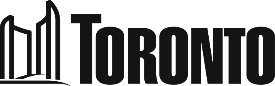 Expression ofInterestMembership on the Advisory Committee on Seniors Services and Long-Term CareApplicant InformationApplication QuestionsIn adherence to the City of Toronto’s diversity objectives as set out in the City’s Public Appointments Policy for the appointment of members to advisory committees shall ensure efforts towards making the Committee representative of Toronto’s population.Please complete and submit application by e-mail to: Jennifer Dockery, General Manager at  ltc-ho@toronto.ca Seniors Services and Long-Term Care collects personal information on this form under the legal authority of the City of Toronto Act, 2006, SO, 2006, Chapter 11, Schedule A, s 136(c) and the City of Toronto By-Law 1074-2014. The information is used to assist in determining eligibility for placement on the Advisory Committee for Seniors Services and Long-Term Care. Be aware your personal information remains confidential. Your name and biographical information will become public record only if you are successful in an appointment to the Advisory Committee.  Questions about this collection can be directed to the Policy, Planning and Project Consultant, (Union Station), c/o 55 John Street, Toronto, ON, M5V 3C6 or by telephone at 416-392-8489.
Name (First, Last) Telephone Number Email Date of Application (yyyy-mm-dd) Briefly summarize why you are interested in becoming a member of the Advisory Committee on Seniors Services and Long-Term Care.Please describe what perspectives and experiences you would bring to this Committee.  In answering this question, you may wish to include being a resident or client of directly operated programs; experience within the sector, knowledge about seniors' care needs, compliance, accreditation and/or provision of quality non-profit care, community services and housing.